Appel à manifestation d’intérêt (AMI)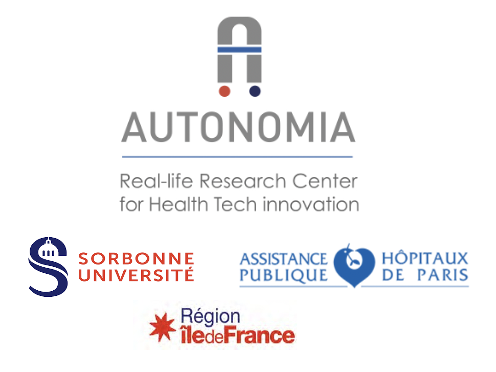 Lettre d’intentionCe document est le formulaire de réponse pour l’AMI AUTONOM-START. Veuillez modifier le texte en haut de page en renseignant le "NOM PROJET" et sauvegarder votre copie avec un nom de fichier personnalisé (‘AUTONOMSTART24_ACRONYMEPROJET.pdf’).Veuillez ne pas modifier les paramètres du document (police, taille de la police, marge, propriétés des tableaux). La rédaction de la demande est en français uniquement. Les qualités rédactionnelles et les capacités de synthèse seront particulièrement appréciées. Date limite de dépôt des projets : 18 juin 2024 minuit La lettre d’intention selon ce formulaire de réponse doit être adressé, complété et signé sous le format : AUTONOMSTART24_ACRONYMEPROJET.pdf à l’adresse suivante : 
christine.boutet@sorbonne-universite.fr et fera l’objet d’un accusé de réceptionTout dossier reçu incomplet sera considéré comme inéligible et seuls les projets soumis avant la date limite de soumission seront étudiés. Les informations obligatoires sont suivies d’un (*)Visite du site sur rdv auprès de : christine.boutet@sorbonne-universite.frRenseignements uniquement par écrit à : christine.boutet@sorbonne-universite.frCV de responsable scientifique à joindre en annexe CV du porteur de projet « investigateur coordonnateur » à joindre en annexe (*)Présentation des équipes associées au projetDescription des partenaires (cliniques, académiques et industriels) du projet déjà en place et/ou envisagés (coordonnées, niveau d’avancement du partenariat)
Copier le tableau autant de fois que de partenairesPrésentation du projet de rechercheRésumé scientifique du projet (*)Ces informations resteront confidentielles pour les projets non sélectionnés. (20 lignes maximum, précisant notamment le contexte, les objectifs et les résultats attendus)Résumé grand public Cette information pourra être affichée publiquement. (10 lignes maximum).Projet de recherche détaillé (2 pages maximum) (*)Ces informations restent confidentielles. Contexte et état de l’art Décrivez ici le contexte et le rationnel du projet. Décrivez ici l’état de l’art dans le domaine concerné. Situer le projet par rapport à l’existant national et international, en faisant ressortir son caractère innovant et/ou original.Hypothèses et objectifs détaillés du projet Décrivez les principales questions de recherche qui pourraient être traitées avec ce projet, les principales hypothèsesAvancement du protocole clinique du projet Population d’étudeDurée envisagée de l’essai clinique sur le site AUTONOMIA Perspectives du projet suite à l’essai clinique sur AUTONOMIABesoins en équipement(s) pour acquisition (*)Budget (*)Indiquer le financement demandé à l’AMI. En cas de co-financement, merci d’en indiquer le détail. Pour rappel, le financement total apporté par cet AMI couvre au maximum 100 000 euros TTC exclusivement en équipement.Ajouter/Supprimer des lignes si besoinValorisation Décrivez les impacts attendus du projet ainsi que la création de valeurs apportées par le projet.Engagement sur l’honneur (*)Modèle de lettre d’engagement en page 9Si le financement est alloué, le porteur de projet s’engage à :Mener le projet pendant la durée indiquée dans le dossier de réponse Associer AUTONOMIA à toute communication scientifiqueAssocier le label Carnot AP-HP à toute communication scientifique Autoriser AUTONOMIA à communiquer sur le projet (informations non confidentielles)Pièces obligatoires à joindre à la demande : Le CV du porteur de projet « investigateur coordonnateur » (2 pages max, format libre).Le CV du responsable scientifique si applicable Les devis et les fiches techniques des équipements concernés. La lettre d’engagement du porteur de projet « investigateur -coordonnateur »La lettre d’engagement du directeur scientifique (si applicable) Les lettres d’engagement des partenaires du projet (1 par partenaire, si applicable).Les lettres d’engagement des co-financeurs du projet (1 par co-financeur-si applicable).Modèle de lettre d’engagement :AMI AUTONOM-START-2024Titre du projet : Je, soussigné(e),  Pr/  Dr /  Madame /  MonsieurPrénom Nom : Cocher la case correspondante :  « Investigateur coordonnateur », porteur du projet dénommé «  »  Responsable scientifique du projet dénommé «  » Partenaire du projet dénommé «  » Co-financeur du projet dénommé «  »Déclare avoir pris connaissance du texte de l’appel à projets et accepter l’intégralité des conditions de l’appel à projets,Confirme sous ma propre responsabilité, la véracité de tout ce qui est indiqué dans la demande de financement déposée.M’engage, en cas d’octroi du financement, à mettre en œuvre les activités telles que décrites dans le projet et à affecter les équipements financés à la réalisation exclusive du projet présenté.Déclare ne pas avoir d’intérêt direct ou indirect avec le(s) fournisseur(s) d’équipement(s) décrit(s) au paragraphe 4 de la lettre d’intention.Date :                          Signature :RESPONSABLE SCIENTIFIQUE (si applicable selon logigramme dans la note d’information)RESPONSABLE SCIENTIFIQUE (si applicable selon logigramme dans la note d’information)RESPONSABLE SCIENTIFIQUE (si applicable selon logigramme dans la note d’information)RESPONSABLE SCIENTIFIQUE (si applicable selon logigramme dans la note d’information)Nom PrénomFonctionEmailTéléphoneStructure de rattachementAdresseCode PostalVillePORTEUR DU PROJET « INVESTIGATEUR COORDONNATEUR » (*)(obligatoirement un médecin de l’AP-HP)PORTEUR DU PROJET « INVESTIGATEUR COORDONNATEUR » (*)(obligatoirement un médecin de l’AP-HP)PORTEUR DU PROJET « INVESTIGATEUR COORDONNATEUR » (*)(obligatoirement un médecin de l’AP-HP)PORTEUR DU PROJET « INVESTIGATEUR COORDONNATEUR » (*)(obligatoirement un médecin de l’AP-HP)Nom PrénomFonctionEmailTéléphoneStructure de rattachementAdresseCode PostalVille TITRE DU PROJET (*) TITRE DU PROJET (*) TITRE DU PROJET (*) TITRE DU PROJET (*) TITRE DU PROJET (*) TITRE DU PROJET (*)En français 
(maximum 15 mots)Acronyme 
(maximum 10 caractères)AXE THÉMATIQUE (*)AXE THÉMATIQUE (*)AXE THÉMATIQUE (*)AXE THÉMATIQUE (*)AXE THÉMATIQUE (*)AXE THÉMATIQUE (*) Mieux vieillir Mieux vieillir Mieux respirer Mieux se déplacer Mieux récupérer AutreArgumentaire  Veuillez indiquer en 15 lignes maximum en quoi votre projet s’inscrit dans la ou les thématiques cochées.Argumentaire  Veuillez indiquer en 15 lignes maximum en quoi votre projet s’inscrit dans la ou les thématiques cochées.Argumentaire  Veuillez indiquer en 15 lignes maximum en quoi votre projet s’inscrit dans la ou les thématiques cochées.Argumentaire  Veuillez indiquer en 15 lignes maximum en quoi votre projet s’inscrit dans la ou les thématiques cochées.Argumentaire  Veuillez indiquer en 15 lignes maximum en quoi votre projet s’inscrit dans la ou les thématiques cochées.Argumentaire  Veuillez indiquer en 15 lignes maximum en quoi votre projet s’inscrit dans la ou les thématiques cochées.UNITÉ DE RECHERCHE CLINIQUE (URC) DE RATTACHEMENT (si identifiée)UNITÉ DE RECHERCHE CLINIQUE (URC) DE RATTACHEMENT (si identifiée)UNITÉ DE RECHERCHE CLINIQUE (URC) DE RATTACHEMENT (si identifiée)UNITÉ DE RECHERCHE CLINIQUE (URC) DE RATTACHEMENT (si identifiée)Dénomination de l’URCAdresseCode PostalVilleCoordonnées de votre correspondant URC (si identifié)Coordonnées de votre correspondant URC (si identifié)Coordonnées de votre correspondant URC (si identifié)Coordonnées de votre correspondant URC (si identifié)Nom PrénomEmailTéléphonePartenaire 1Partenaire 1Partenaire 1Partenaire 1Type Clinique /  Académique /  Industriel Clinique /  Académique /  Industriel Clinique /  Académique /  IndustrielNom de la structure Nom PrénomEmailTéléphoneEtat d’avancement du partenariat (si applicable)Contrat de confidentialité : Contrat de collaboration : Contrat de confidentialité : Contrat de collaboration : Contrat de confidentialité : Contrat de collaboration : Principaux critères d’inclusion : Principaux critères de non-inclusion : Origine des Sujets :  Patients hospitalisés (préciser le ou les service(s) hospitalier de l’AP-HP) Patients de consultation de l’AP-HP (uniquement domiciliés en île de France, préciser le ou les service(s) de consultation de l’AP-HP)Nombre de sujets prévus à recruter : Justification de la taille de l’échantillon : INDIQUER VOTRE BESOIN EN ÉQUIPEMENT(S)INDIQUER VOTRE BESOIN EN ÉQUIPEMENT(S)INDIQUER VOTRE BESOIN EN ÉQUIPEMENT(S)Nom de l’équipementDupliquer les lignes autant de fois que de besoin Espace envisagé sur le site AUTONOMIA pour l’installation de l’équipement (cf. plans paragraphe 9 de la note d’information)Espace envisagé sur le site AUTONOMIA pour l’installation de l’équipement (cf. plans paragraphe 9 de la note d’information)Pour chaque équipement demandé, décrire l’apport par rapport à la concurrence Pour chaque équipement demandé, décrire le plus précisément possible les caractéristiques techniques et l’environnement technique nécessaireJoindre le ou les devis en annexe (100 000 euros TTC maximum au total en équipement(s))Besoins en services mis à disposition par AUTONOMIA dans le cadre de votre projet (*)Pour chaque équipement demandé, décrire l’apport par rapport à la concurrence Pour chaque équipement demandé, décrire le plus précisément possible les caractéristiques techniques et l’environnement technique nécessaireJoindre le ou les devis en annexe (100 000 euros TTC maximum au total en équipement(s))Besoins en services mis à disposition par AUTONOMIA dans le cadre de votre projet (*)Pour chaque équipement demandé, décrire l’apport par rapport à la concurrence Pour chaque équipement demandé, décrire le plus précisément possible les caractéristiques techniques et l’environnement technique nécessaireJoindre le ou les devis en annexe (100 000 euros TTC maximum au total en équipement(s))Besoins en services mis à disposition par AUTONOMIA dans le cadre de votre projet (*)INDIQUER VOTRE BESOIN NÉCESSAIRE À LA PHASE de PRÉPARATION DE L’ESSAI CLINIQUE SUR LE SITE AUTONOMIAINDIQUER VOTRE BESOIN NÉCESSAIRE À LA PHASE de PRÉPARATION DE L’ESSAI CLINIQUE SUR LE SITE AUTONOMIAINDIQUER VOTRE BESOIN NÉCESSAIRE À LA PHASE de PRÉPARATION DE L’ESSAI CLINIQUE SUR LE SITE AUTONOMIAFast track : accompagnement et conseilFast track : accompagnement et conseilFast track : accompagnement et conseilAccompagnement par la cheffe de projet URC AUTONOMIAAide à l'instruction réglementaire (CPP, ANSM, CNIL…)Rédaction des cahiers d’observations (eCRF)Randomisation (si applicable)Contractualisation avec les acteursAccompagnement par la cheffe de projet URC AUTONOMIAAide à l'instruction réglementaire (CPP, ANSM, CNIL…)Rédaction des cahiers d’observations (eCRF)Randomisation (si applicable)Contractualisation avec les acteursINDIQUER VOTRE BESOIN NÉCESSAIRE À LA PHASE DE RÉALISATION DE L’ESSAI CLINIQUE SUR AUTONOMIAINDIQUER VOTRE BESOIN NÉCESSAIRE À LA PHASE DE RÉALISATION DE L’ESSAI CLINIQUE SUR AUTONOMIAINDIQUER VOTRE BESOIN NÉCESSAIRE À LA PHASE DE RÉALISATION DE L’ESSAI CLINIQUE SUR AUTONOMIARéalisation des essaisRéalisation des essaisRéalisation des essaisBancs d'essais indoor et outdoor (cf. plans au paragraphe 9 de la note d’information)Bancs d'essais indoor et outdoor (cf. plans au paragraphe 9 de la note d’information)Bancs d'essais indoor et outdoor (cf. plans au paragraphe 9 de la note d’information)Appartement reconstituéAppartement reconstituéChambre d’hôpital reconstituéeChambre d’hôpital reconstituéeSalle de télémédecineSalle de télémédecineLaboratoire escalierLaboratoire escalierCouloir de marche Couloir de marche Salle d’analyse du mouvementSalle d’analyse du mouvementLaboratoire polyvalent (contexte adaptable à la demande)Laboratoire polyvalent (contexte adaptable à la demande)Salle de prélèvements (avant transfert pour analyses) Salle de prélèvements (avant transfert pour analyses) Espace extérieurEspace extérieurFablab et espace de prototypageFablab et espace de prototypageFablab et espace de prototypageImpression 3D (par dépôt de fil fondu (FDM)) Impression 3D (par dépôt de fil fondu (FDM)) Atelier finitions (Scie à ruban, perceuse, ponceuse)Atelier finitions (Scie à ruban, perceuse, ponceuse)Atelier textile (Machine à coudre, machine de découpe de tissu, planche à repasser et centrale vapeur)Atelier textile (Machine à coudre, machine de découpe de tissu, planche à repasser et centrale vapeur)Atelier électronique basique (poste à souder, station à air chaud, multimètres, oscilloscopes, stock de composants de base, alimentations)Atelier électronique basique (poste à souder, station à air chaud, multimètres, oscilloscopes, stock de composants de base, alimentations)Autre besoin, à détailler : Autre besoin, à détailler : Autres espacesAutres espacesAutres espacesSalles de réunionSalles de réunionBureauxBureauxConduite des essais sur le site AUTONOMIAConduite des essais sur le site AUTONOMIAConduite des essais sur le site AUTONOMIAPrise en charge du transport des sujetsPrise en charge du transport des sujetsSuivi du projet à distance en télé-rechercheSuivi du projet à distance en télé-rechercheMise à disposition de personnel pour la conduite de l’essai Mise à disposition de personnel pour la conduite de l’essai Mise à disposition de personnel pour la conduite de l’essai Paramédical (préciser) : Paramédical (préciser) : TEC (technicien(ne) d’étude clinique) TEC (technicien(ne) d’étude clinique) Ingénieur (e)Ingénieur (e)DEPENSE EN EQUIPEMENTDEPENSE EN EQUIPEMENTDEPENSE EN EQUIPEMENTCOFINANCEMENT OBTENU (si applicable)COFINANCEMENT OBTENU (si applicable)SUBVENTION DEMANDEE A L’AMI (total : 100 000 euros TTC maximum)EquipementFournisseurPrix total HTSourceMontant HTMontant HT